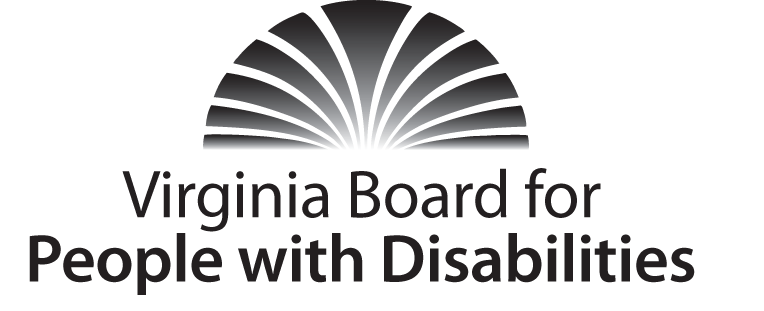 Mission
To create a Commonwealth that advances opportunities for independence, personal decision-making and full participation in community life for individuals with developmental and other disabilities.Vision 
Virginians with developmental and other disabilities direct their own lives and 
choose how they live, learn, work, and play.BOARD MEETING AGENDAWednesday, March 18, 2015   -   Four Points by Sheraton Hotel4700 S. Laburnum Avenue, ,  7:45am - 9:15am	Executive Committee (see Attachment EC-1)8:30 - 9:30	Coffee/Continental breakfast– Ballrooms - Monet D & E9:30 – 10:45 	COMMITTEE MEETINGSAdvocacy & Outreach – Renoir BCommunity Integration – Renoir ACommunity Living & Transportation -*Library*
Education & Employment – Renoir C11:00	FULL BOARD CONVENES – Ballrooms D & E11:05	Welcome and Call to Order, Korinda Rusinyak 11:15	Approval of December 3, 2014 Board meeting minutes, Action Required 
(Attachment BD 1), Korinda Rusinyak11:20	Executive Committee Report, Dennis Manning11:30	Public Comment11:40	Approval of Board operating policy change, Action Required 
Attachment BD 2), Korinda Rusinyak11:50	Appointment of Nominations Committee, (Attachment BD 3)Korinda Rusinyak11:55	Agency Updates on policy, budget, programs12:30	Lunch – Ballrooms D & E – Presentation (grant project) -  Oral Health for Adults with Developmental Disabilities  -  Katherine Libby, Program Manager, Virginia Oral Health Coalition1:45	Standing Committee Reports:Report of the Advocacy and Outreach CommitteeReport of the Community Integration Committee Report of the Community Living & Transportation CommitteeReport of the Education and Employment Committee2:00	Presentation:  DD Councils: Meeting Priorities in Lean Budget Times, Donna Meltzer, CEO, National Association of Councils on Developmental Disabilities.3:45	Agency Updates on policy, budget and programs, Agency designees4:15	Other Business4:30	Board AdjournsUpcoming Meetings:June 3, 2015September 9, 2015December 2, 2015